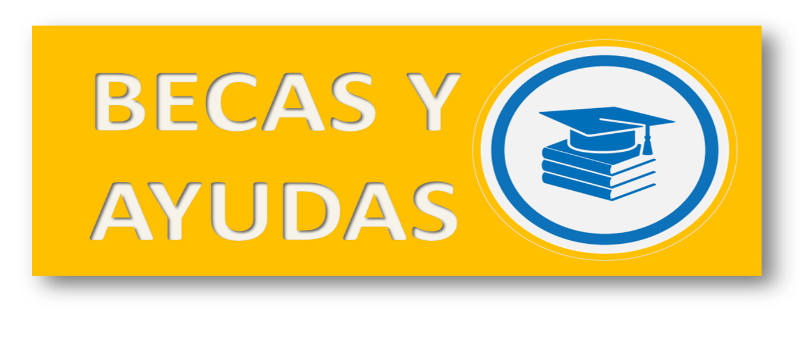 CALENDARIO SESIONES INFORMATIVAS UCMBECAS Y AYUDAS30 de octubre de 10-12h. salón de actos, Edificio de Estudiantes.7 de noviembre de 10-12h. sala de juntas de la Facultad de Económicas.19 de noviembre de 10-12 h. salón de actos, Edificio de Estudiantes.20 de noviembre de 10-12 h. salón de actos, Edificio de Estudiantes.21 de noviembre de 10-12h. salón de actos, Edificio de Estudiantes.